**DELETE THESE FIRST FOUR PAGES BEFORE SAVING THE DOCUMENT**MLA final report - MDC(updated April 2021)Usage All R&D projects where funding is provided via the MLA Donor Company. These projects can be identified by the MLA project code starting with P.PSH.All sections from page 6 onward must be completed to successfully achieve the reporting requirements. IntroductionFinal reports are an essential aspect of the project completion process. They provide accountability to those invested in the project; ensure the projects’ methods, data and insights are readily accessible; and inform subsequent research and extension outputs. This final report must be a single, stand-alone document that is not a replicate of the previous milestone reports for the project. It should capture all of the key background, methods, data, analyses, interpretations, results and conclusions identified by the research project.The length of the final report should be appropriate to the nature, complexity and duration of research conducted. Use of appendices for large data sets and additional information is encouraged, to ensure the main body of the report remains relatively concise and easy to read.  Final reports must be formatted as per this template and be consistent with MLA’s style guidelines.  Final reports must be provided as MS Word 2010 or 2013 files with an extension of .docx. The provision of only a PDF version of the final report is not acceptable and will delay the finalisation of the project. When the final report contains confidential or commercially sensitive content, such as project financial statement, two versions of the final report must be provided:A confidential version will be provided for MLA internal use (as a funding partner, MLA must be given access to all project-related documentation and outputs). This report should be clearly identified with “MLA Confidential” as a watermark on all pages and in the file name. A second version is required for public dissemination on the MLA website, with the confidential or commercially sensitive content removed by the vendor. This version must have a “MLA Draft” watermark on all pages and in the file name.All final reports should be accompanied by a digital copy of any relevant project-related data, such as spreadsheets, raw image files, databases, engineering drawings, metadata etc. as per the signed Agreement.If you have queries with submitting or formatting reports please contact your Project Manager or email reports@mla.com.au.Using the final report templateCover pageTitle font:  Calibri, size 22, bold. The title of report is the only item that is bolded and should relate to the project name.Insert partner company logo in top right corner, four keyboard spaces to the left of the MLA logo. Delete any extra picture placeholders if they are not required.Tip: the image should have Wrap text option set to “In line with text”.“Date published” must be the date that the final version of the document was accepted by MLA. This must only be written on reports that are not a draft.If this is a confidential report, include “- MLA Confidential” to the title. e.g. “Dung Beetles in South Australia – MLA Confidential”. General style guidelinesNormal text font: Calibri, size 11, black.Headings font (level 1): Calibri, size 16, bold, black.Headings font (level 2): Calibri, size 14, bold, black.Headings font (level 3, 4, 5): Calibri, size 12, bold, black.Page footer/header font: Calibri, size 9, black.Headings and subheadings are to be numbered using the ‘Numbering library’ and follow the convention of 1, 1.1, 1.2 etc.Text should be aligned left.Use spacing between paragraphs rather than multiple returns.Sub-headings, headings and title should be set in ‘Sentence case’, not ‘Title Case’.WatermarksUse “Draft” as a watermark for earlier versions of the report.For a confidential report, place “MLA CONFIDENTIAL” watermark on all pages.Header and footer In “Design” tab, ensure “Different first page” is check marked. The header and footer should show on all pages except the cover page.Do not change the format of page numbers.The header should have one hyphen between project code and project title, all aligned right. It must follow the template; “X.XXX.nnnn - Project title”, wherein X.XXX.nnnn is the MLA assigned project code and then the Project title that has been pre-approved by MLA.If this is a confidential report, add “- MLA Confidential” to the header e.g. “A.BCD.1234 - Dung Beetles in South Australia - MLA Confidential”.FootnotesFootnotes appear at the bottom of the page, or below the table or chart to which they refer. The conventional order for footnotes is: *, †, ‡, §, ıı, #If more footnotes are required # is followed by double symbols – **, ††, etc.CitationsIn-text references are to be cited by author and date (Harvard style); they are not to be numbered. The names of two co-authors are linked by ´and´; for three or more, the first author´s name is followed by ´et al.´ and the year of publication. When more than one reference is cited in the text, they must be listed chronologically.All in-text references must be listed at the end of the paper in a final ‘Reference’ list. All entries in this list must correspond to references in the text and must be arranged alphabetically as per the first author in the reference. The titles of papers and the first and last page numbers must be included for all references. FiguresAll figures, including graphs, must be clear with legible text. All figures must have a clear title and be referenced in-text.The in-text figure references must use the abbreviated style e.g. Fig. 1. Figure captions must be typed directly above the figure or illustration and must be Calibri, size 11, bold e.g. Figure 1.All graphs must have a clear x and y axis with relevant headings. All tables and charts (alpha or numeric) used and/or generated throughout the project must be provided in an Excel document separate to the milestone report. All charts included in the milestone report must be accompanied by the relevant data in the format of an Excel document.Inserting imagesWhen adding images into the report, ensure that all pictures are cropped and compressed to 220ppi (print quality), to minimise the document file size.All images must be clearly identified in regards to location and names of personnel (when applicable).All images used and/or generated throughout the project must be provided as separate, high resolution .jpg, .tiffs, or .eps files that are sent separate to the milestone report.All diagrams used and/or generated throughout the project must be provided as a separate file to the milestone report.All information contained in images, tables, charts, diagrams etc. must be clearly legible at 100% magnification.You must have sought appropriate permission to use these images. Evidence of permission to use images must be provided separately to the milestone report, as well as any Participant release deeds for images that contain people.Any cattle, sheep or goats in the image must not have horns (unless that is a specific aspect of the research).Ensure anyone riding a motorbike, quad bike or horse is wearing a helmet in the images.TablesIn the text, use capital ´T´ for Table 1, 2 etc. Tables should not be crowded to fit on one page; use a second page if necessary. Double-spacing should be used for titles, headnotes and footnotes, without underlining them. ´Table 1´ is part of the title and should not be typed on a separate line. Font for table headings should be Calibri, 11, bold.Headnotes (or sub headings) should be used for notes or explanations that refer to the whole Table; they should be typed on a new line below the title.In column headings, side headings and Table entries, only capitalise the first letter of the first word and proper names. Units (cm, %, etc.) should be in parentheses and placed just after or below the headings. Footnotes in Tables must refer to specific column or row headings or to specific values in a Table. Use superscripts (A, B, C, etc.) for Table footnotes. See http://www.publish.csiro.au/nid/75/aid/376.htm#17 for further guidelines on Tables.Mathematic formulaeThese should be carefully typed with symbols in correct alignment and adequately spaced. Each long formula should be displayed on a separate line with at least one line of space above and below.AppendicesAppendices must be clearly titled and referenced within the body of the report.Be sure to note any appendices that contain confidential information that is not for publication.Where appropriate, appendices should be contained within this document and not submitted as separate documents. Table of contentsManage this last. At the end of writing the final report, right click inside the Table of Contents area and click, “Update Field > Update Entire Table”. Ensure there are no mistakes in the Table of contents. Do not assume that automatically updating the field translates the correct information from the body of the report. Text should be Calibri, 12, black.Saving the document and file namesAll guidelines and instructions must be removed before submission.File should be saved as, “Project code Final report” i.e. “X.XXX.nnnn Final report.docx”. Do not add a project description in the file name.If the report is confidential, add “ – MLA Confidential” to the name e.g. “A.BCD.1234 Final report – MLA Confidential.docx”.Submission of final reportsAll milestone reports are to be submitted to either the MLA Project Manager, or sent by email to reports@mla.com.au. Submission dates must be met unless previously negotiated with the MLA Project Manager. Requests for change of submission dates must be in writing. Approval for the payment of final milestone(s) is only given when the final report has been approved by the Project Manager. As a general rule, final reports will be reviewed by one to two MLA staff. Another referee external to MLA may also review the document. Reports will only be approved if technically sound, well written and presented, and submitted in the correct format (as provided in these guidelines).**DELETE THESE FIRST FOUR PAGES BEFORE SAVING THE DOCUMENT**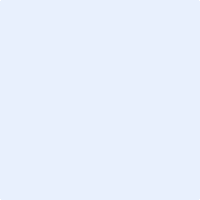 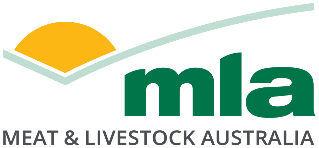 Final reportPrepared by:			PUBLISHED BY Meat & Livestock Australia Limited PO Box 1961 NORTH SYDNEY NSW 2059 This is an MLA Donor Company funded project.Meat & Livestock Australia acknowledges the matching funds provided by the Australian Government to support the research and development detailed in this publication.This publication is published by Meat & Livestock Australia Limited ABN 39 081 678 364 (MLA). Care is taken to ensure the accuracy of the information contained in this publication. However MLA cannot accept responsibility for the accuracy or completeness of the information or opinions contained in the publication. You should make your own enquiries before making decisions concerning your interests. Reproduction in whole or in part of this publication is prohibited without prior written consent of MLA.AbstractAn abstract is required for all MLA funded projects. The abstract must be a full, self-contained description of the final report. It must summarise the main objectives of the project, and any key results that were obtained. It must be written in clear, concise plain English, avoid any technical terms or scientific jargon and should be no more than 200 words in length. The abstract must address the following points:Why was the project undertaken i.e. state the problem the project was addressing and potential solutions that were to result from the completion of the project. How was the project performed i.e. briefly outline methodology used.What key results arose from the project?Outline the benefits to industry of the project results.Executive summaryBackgroundProvide a brief overview of the purpose of this research, including:the main question being addressed and whythe main target audience/demographic and whywhat the results of the research will be used for.ObjectivesOutline the aims/objectives of the project and whether or not they were achieved (3-4 sentences; dot points acceptable). MethodologyBriefly outline the methodology that was used (2-4 sentences; dot points acceptable).Results/key findingsOutline the primary results/key findings of the project. If there were no results, provide details of possible reasons that the work undertaken was not successful (2-3 sentences).Benefits to industryOutline the benefits to industry of the project results (2-3 sentences).Future research and recommendationsBased on the results of the project, provide any industry/stakeholder recommendations for future research or development (2-3 sentences).Executive summary	71.	Background	91.1	Heading	91.1.1	Sub heading	92.	Objectives	93.	Methodology	93.1	Heading	93.1.1	Sub heading	94.	Results	94.1	Heading	94.1.1	Sub heading	95.	Conclusion	95.1	Key findings	105.2	Benefits to industry	106.	Future research and recommendations	107.	References	108.	Appendix	108.1	Heading	108.1.1	Sub heading	10BackgroundHeading Sub heading Provide a detailed overview of the issue/s that this project sought to address, how the research outcome/s were intended to act as a solution/s, and how this project is unique to others that address the same issue (two paragraph minimum). Provide references to published literature.Information should include:the industry problem or knowledge gap that this research is addressingthe main question being asked and whythe main target audience/demographic and whywhat the results of the research/survey will be used for.ObjectivesOutline the original objectives of this project, then define whether or not these objectives were met successfully.Methodology  Heading Sub heading Provide detailed information on the methodology that was used and whether or not they were successful/efficient. Results  Heading Sub heading Provide detailed information on all key findings/results that were identified during the project. Include all intellectual property materials as defined in the Agreement. This includes, but is not limited to; statistical analysis, tables, graphs, figures etc. generated throughout the project.Conclusion This section should summarise key insights and implications from the project, with a particular focus on how this relates to the red meat industry. Provide details on any learnings, knowledge gaps or extra resources required that were identified throughout the project.   Key findingsProvide details on the main key findings of this project. Dot points acceptable.   Benefits to industryThis section should include clear and concise recommendations for:practical application of the projects insights and implications to the red meat industrybenefits to the wider red meat industry as a result of this project and its outcomes. Future research and recommendations Outline any key challenges or successes identified during the project that may support future investment in this area.This section should include clear and concise recommendations for:future R&Dpractical application of the projects insightsdevelopment and adoption activities which would ensure the red meat industry achieves full value from the project’s findings. References Refer to the document instructions for completing this section. Appendix  Heading Sub heading